ΕΠΑΝΑΛΗΨΗ ΣΤΙΣ ΟΙΚΟΓΕΝΕΙΕΣ ΛΕΞΩΝ κήποςκηπουρόςλαχανόκηποςθερμοκήπιοημέραημερολόγιοημερομηνίασήμεραμεσημέριεφημερίδαολοήμεροδεκαήμεροκαθημερινήξημέρωμα χορόςχορεύωχορευτήςχορεύτριαχορευτικόχοροπηδώχοροπηδητόχορογραφώσβήστρασβήσιμοσβήνωτρεμοσβήνωαναβοσβήνω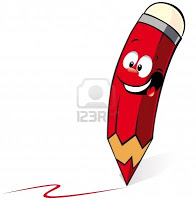 Αφού  τις μελέτησες προσεκτικά γράψε πέντε ωραίες και μεγαλούτσικες προτάσεις στο κόκκινο   τετράδιο .